Nội dung quy trình: QUI TRÌNH ĐÁNH GIÁ KẾT QUẢ RÈN LUYỆNPhạm vi áp dụng:  Chỉ trong nội bộ Khoa Sư phạm tiếng Anh Đối tượng áp dụng: Tất cả sinh viên Khoa SPTA Lớp trưởng gửi các thông báo/hướng dẫn/mẫu  đánh giá điểm rèn luyện cho toàn thể thành viên trong lớp biết.Lên lịch họp bình xét kq rèn luyện của lớp và báo cho BCH liên chi đến dự (thông qua thầy Nguyễn Hoàng Giang, bí thư BCH liên chi để thầy cử người tới dự- đt 0938186798; email gianghulis@gmail.com)Tổ chức họp lớp để bình xét (100% thành viên có mặt + đại diện BCH liên chi)* Các bước tiến hành-  Cá nhân tự đánh giá điểm rèn luyện của mình (gửi cho lớp trưởng)-  Lớp trưởng tổng hợp bản tự chấm điểm của tất cả thành viên trong lớp, sau đó tiến hành đánh giá từng cá nhân bằng cách đọc bản tự đánh giá của từng bạn và cả lớp biểu quyết-  Sau khi được sự thống nhất của cả lớp về kết quả đánh giá, lớp trưởng tổng hợp vào mẫu theo đúng qui định (in vào 2 mặt của tờ A4) và cho từng thành viên ký tên xác nhận về kết quả đánh giá đó (không ký hộ).*Kết quả nộp về vpk gồm:1.  Biên bản họp bình xét có chữ ký của chủ tọa và Ban chấp hành liên chi2. Bản tổng hợp kết quả bình xét (theo mẫu qui định, format  hợp lý, có chữ ký 100% thành viên trong lớp, không ký hộ) Hạn nộp: 4. Bản tổng hợp đánh giá rèn luyện của các lớp sẽ được vpk gửi đến  Bí thư chi đoàn kiểm tra lại và ký tên.5. Trình BCN ký (vpk)6. Nộp Biên bản họp bình xét + Kết quả tổng hợp có đủ chữ ký lên phòng CTCT&HSSV (vpk)VPKNg. Thanh An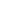 